Pre-Event InformationYoung Vic Taking Part presents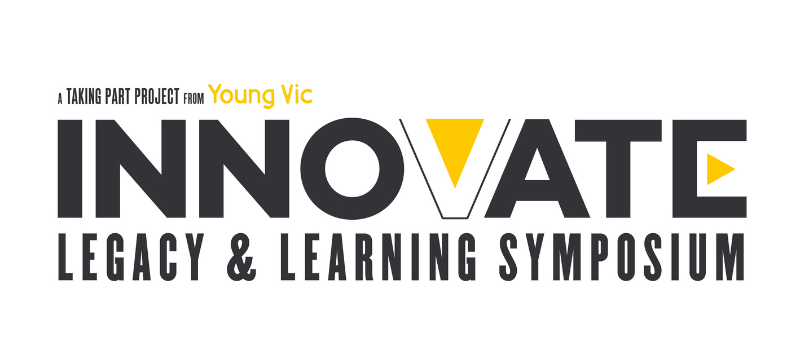 INNOVATE: LEGACY & LEARNING SYMPOSIUMPlease consult your ticket to see the time of location of your event. Our ushers are on hand to help you, they wear red t-shirts and jumpers with our logo.Please arrive at the Young Vic with your ticket ready on your phone or have it printed before you enter, or you can collect from box office.Young Vic Spaces Your event will be in one of the following locations in the Young Vic: The Maria studio: This is the second largest of our performance spaces located on the ground floor with a capacity of 140. It can be accessed via door 8 by outside The Cut Bar and via the internal entrance in The Cut Bar. Marie McKenna Room: This is a meeting room on the first floor of the Young Vic with a capacity of 16. It can be accessed by going up the stairs and turning right or taking the lift to the first floor and turning left.
Facilities:There are toilets located on the ground and first floor at the Young Vic, via The Cut Bar.  We have gender-neutral and accessible/baby changing toilets. Sanitary bins are available in all. Building Accessibility:All indoor venues will also be accessible with lifts & ramps and toilet provided. Assistance Dogs:Assistance dogs are always welcome at the Young Vic, if you are planning a visit please let us know in advance which performance you will be attending by calling our box office on 020 7922 2922 or e-mailing boxoffice@youngvic.org and we will be happy to look after your dog during the show. Access for all:All events will be Relaxed Environment, meaning you can feel free to come and go as you need to. If you have access requirements, please log into your account on the Young Vic website to see available access seating, including wheelchair spaces. If you aren’t signed up, click here to find out more about access booking online. For full information about our access measures, please visit our Access for all page, on our website here: www.youngvic.org/visit-us/access-for-all If you have any questions, please do not hesitate to contact our Box Office team:E-mail: boxoffice@youngvic.org
 Phone number: 020 7922 2922